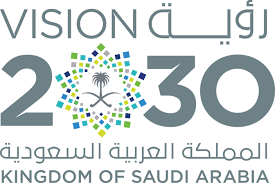 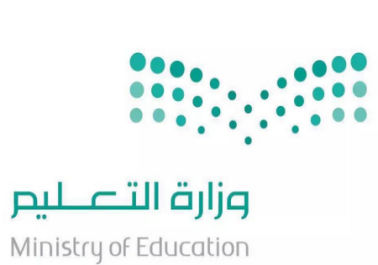 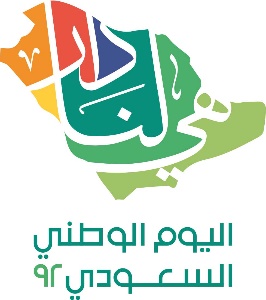 اليوم الوطني 92